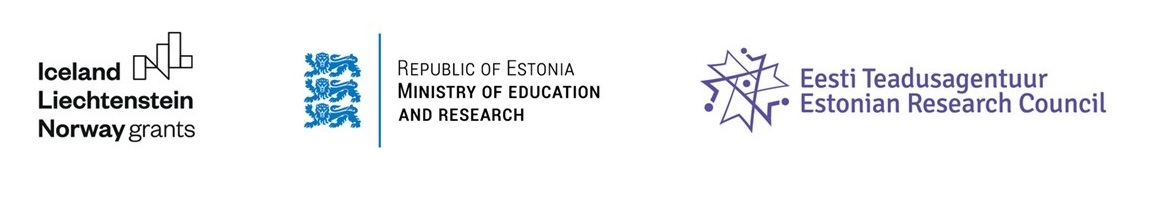 Baltic Research Programme funded under the EEA Grants (2014-2021)Results of the Estonian call 2018/2019 By the deadline of 31 January 2019, 130 proposals were submitted. Table 1. Number of proposals and amount of project grant applied by Project Promoter Out of the 130 applications, 46% were submitted by the University of Tartu, 32% by the TalTech, 6% by the Estonian University of Life Sciences and the Tallinn University, and the rest of 10% by the other research institutions.The smallest applied amount of grant was 399,375 EUR, the biggest 1,127,500 EUR and the average was 881,093 EUR. Total amount of applied funding was 114,542,041 EUR. Available total budget for this call is 6 MEUR.Table 2. Number of proposals based on duration of projectLess than half of the applicants have applied for funding for about 3 years, and more than half of applicants applied for about 4 years. Gender balanceOut of the 130 Principal Investigators, 84 were males (65%) and 46 females (35%). Gender balance within the senior research team of Project Promoter: 270 (56%) males and 216 (44%) females.  Considering the participation of senior research staff, the minimum involvement was 1 researcher and the maximum one 12 researchers. On average, 3 researchers participated in a project as senior research staff. Figure 1. Number of male and female Principal Investigators (Project Promoter)Figure 2. Gender balance in the senior research staff of Project PromoterAreas and challenges of the call Proposals were invited in all areas of fundamental and applied sciences. In 55 applications (42%), more than one Frascati research area was listed, in which case the proposal is placed in the area with the highest proportion.  The 12 applications were those identified by the applicant as 50% for one and 50% for the other, for which the application is placed in the figure that was first mentioned in the application. Applications were only distributed between domains for statistical purposes, evaluation based on this distribution is not performed, the content of the application is taken into account in the assessment and applications are evaluated in a single rank.Figure 3. Division of proposals based on Frascati research fieldsChallengesAll the proposals were submitted as challenge-based, except one which was marked as not addressing any of the challenges. Average number of challenges submitted by the project promoters was 2. There are 58 proposals addressing 1 challenge and 1 proposal addressing 5 challenges.  The most submitted challenges are the challenge 6 (more effective use of resources), challenge 4 (environmentally friendly solutions) and challenge 1 (public health; translational medicine; health technologies).Table 3. Number of proposals addressing the respective challengeProject PartnersIt was mandatory to involve at least one partner from another Baltic State and at least one partner from Norway, Iceland or Liechtenstein. The most involved Project Partner’s country was Norway (147 proposals) followed by Lithuania (109) and Latvia (109).  27 proposals had involved partners from the third countries. On average, 3 project partners were involved per 1 project. In total, 263 partner institutions were involved, and 420 names of partners were given.Table 5. Number of proposals having the Project Partners from the following countriesTable 6. Most involved partner institutions Source: Estonian Research Council (15 February 2019)Institution (Project Promoter)     Proposals             Applied fundingUniversity of Tartu6052 943 266,40TalTech4236 372 045,79Estonian University of Life Sciences86 999 910,31Tallinn University87 663 867,07National Institute of Chemical Physics and Biophysics32 927 500,00National Institute for Health Development32 367 240,83Competence Center of Food and Fermentation Technologies1999 235,00Cybernetica AS1997 461,25Estonian Literary Museum1979 152,74Estonian Academy of Arts1794 500,00Estonian Business School 1697 862,35Tartu University Hospital1800 000,00Total130114 542 041,74Duration of projectProposals2  years13 years483 years 1 month - 3 years 4 months83 years 6 months - 3 years 11 months134 years60Total130Challenge 1 (Public health; translational medicine; health technologies) 55 proposalsChallenge 2 (Migration; social inclusion) 20 proposalsChallenge 3 (Regional cyber security; public security) 11 proposalsChallenge 4 (Environmentally friendly solutions) 56 proposalsChallenge 5 (Regional economic development; employment; labour market regulations and social policy) 34 proposalsChallenge 6 (More effective use of resources)58 proposalsApplication does not address any of the challenges 1 proposalTable 4. Number of proposals based on a number of submitted challengesProject Partner’s countryNumber of proposalsNorway147Lithuania109Latvia107Third countries27Estonia21Iceland12Liechtenstein1Partner institutionNumber of proposalsUniversity of Latvia22Norwegian University of Science and Technology14Vilnius University14Kaunas University of Technology10Riga Technical University10University of Bergen8Lithuanian University of Health Sciences7University of Iceland7University of Oslo7Estonian University of Life Sciences6University of Stavanger6Vytautas Magnus University6